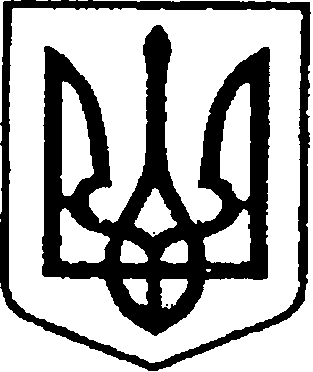     УКРАЇНАЧЕРНІГІВСЬКА ОБЛАСТЬН І Ж И Н С Ь К А    М І С Ь К А    Р А Д А  35 сесія  VII скликанняР І Ш Е Н Н Явід 02 лютого 2018 року			  м. Ніжин				№ 26-35/2018Відповідно до статтей 25, 26, 42, 59, 60 Закону України “Про місцеве самоврядування в Україні”, Земельного кодексу України, Закону України “Про землеустрій”, Регламенту Ніжинської міської ради Чернігівської області затвердженого рішенням Ніжинської міської ради Чернігівської області VII скликання від 24 листопада 2015 року №1-2/2015 (із змінами), розглянувши заяви громадян, наявну земельно-облікову документацію, міська рада вирішила:1. Затвердити технічну документацію із землеустрою щодо встановлення (відновлення) меж земельної ділянки та передати безоплатно у власність:1.1. Доценко Надії Миколаївні земельну ділянку площею 0,0642 га, кадастровий номер 7410400000:04:014:0303, для будівництва і обслуговування жилого будинку, господарських будівель і споруд (присадибна ділянка), яка розташована за адресою: Чернігівська обл., м. Ніжин, вул. Малишка, 4, де знаходиться житловий будинок, який є її власністю на підставі договору купівлі-продажу житлового будинку р.№3021 від 24 жовтня 2017 року. Обмеження у використанні земельної ділянки площею 0,0027 га встановлені у формі охоронної зони навколо (вздовж) об’єкта енергетичної системи.Пункт 1.1. підтримати за умови укладання охоронного договору.1.2. Поливко Парасковії Андріївні земельну ділянку площею 0,0850 га, кадастровий номер 7410400000:04:014:0300, для будівництва і обслуговування жилого будинку, господарських будівель і споруд (присадибна ділянка), яка розташована за адресою: Чернігівська обл., м. Ніжин, вул. Переяслівська, 18б, де знаходиться житловий будинок, який є її власністю, про що свідчить витяг з Державного реєстру речових прав на нерухоме майно про реєстрацію права власності №96688746 від 08 вересня 2017 року. Обмеження у використанні земельної ділянки не зареєстровані.Пункт 1.2. підтримати за умови укладання охоронного договору.1.3. Прокопенко Ніні Іванівні земельну ділянку площею 0,0582 га, кадастровий номер 7410400000:03:002:0349, для будівництва і обслуговування жилого будинку, господарських будівель і споруд (присадибна ділянка), яка розташована за адресою: Чернігівська обл., м. Ніжин, вул. Георгія Вульфа, 2, де знаходиться житловий будинок, який є її власністю на підставі свідоцтва про право власності на нерухоме майно від 25 листопада 2005 року та свідоцтва про право на спадщину за законом р.№1378 від 21 липня 2015 року. Обмеження у використанні земельної ділянки не зареєстровані.1.4. Чердинцевій Тамарі Опанасівні земельну ділянку площею 0,0450 га, кадастровий номер 7410400000:04:006:0192, для будівництва і обслуговування жилого будинку, господарських будівель і споруд (присадибна ділянка), яка розташована за адресою: Чернігівська обл., м. Ніжин, вул. Озерна, 4, де знаходиться 63/100 частина житлового будинку, яка є її власністю на підставі ухвали Ніжинського міськрайонного суду від 29 листопада 2016 року. Обмеження у використанні земельної ділянки не зареєстровані.1.5. Береговій Наталії Іванівні земельну ділянку площею 0,1000 га, кадастровий номер 7410400000:04:015:0203, для будівництва і обслуговування жилого будинку, господарських будівель і споруд (присадибна ділянка), яка розташована за адресою: Чернігівська обл., м. Ніжин, вул. Франка, 239, де знаходиться житловий будинок, який є її власністю на підставі свідоцтва про право на спадщину за законом р.№2-1441 від 10 вересня 2002 року та договору дарування частки жилого будинку р.№2414 від 11 вересня 2002 року. Обмеження у використанні земельної ділянки не зареєстровані.1.6. Майбороді Руслані Володимирівні земельну ділянку площею 0,1000 га, кадастровий номер 7410400000:04:011:0108, для будівництва і обслуговування жилого будинку, господарських будівель і споруд (присадибна ділянка), яка розташована за адресою: Чернігівська обл., м. Ніжин, вул. Василівська, 90, де знаходиться житловий будинок, який є її власністю на підставі договору купівлі-продажу житлового будинку р.№448 від 01 березня 2016 року. Обмеження у використанні земельної ділянки не зареєстровані.1.7. Красовській Людмилі Степанівні земельну ділянку площею 0,0970 га, кадастровий номер 7410400000:03:007:0080, для будівництва і обслуговування жилого будинку, господарських будівель і споруд (присадибна ділянка), яка розташована за адресою: Чернігівська обл., м. Ніжин, вул. Овдіївська, 102, де знаходиться житловий будинок, який є її власністю на підставі ухвали Ніжинського суду від 21 жовтня 1991 року та дублікату договору дарування частини жилого будинку р.№1-1424 від 04 грудня 2012 року. Обмеження у використанні земельної ділянки площею 0,0062 га встановлені у формі охоронної зони навколо (вздовж) об’єкта енергетичної системи.1.8. Струковій Валентині Іванівні земельну ділянку площею 0,0647 га, кадастровий номер 7410400000:02:007:0153, для будівництва і обслуговування жилого будинку, господарських будівель і споруд (присадибна ділянка), яка розташована за адресою: Чернігівська обл., м. Ніжин, вул. Липіврізька, 70, де знаходиться житловий будинок, який є її власністю на підставі договору дарування житлового будинку р.№1052 від 12 травня 2004 року. Обмеження у використанні земельної ділянки не зареєстровані.1.9. Ющенко Вірі Василівні земельну ділянку площею 0,0718 га, кадастровий номер 7410400000:04:011:0153, для будівництва і обслуговування жилого будинку, господарських будівель і споруд (присадибна ділянка), яка розташована за адресою: Чернігівська обл., м. Ніжин, вул. Франка, 67, де знаходиться житловий будинок, який є її власністю на підставі свідоцтва про право на спадщину за законом р.№1-1691 від 14 травня 2009 року. Обмеження у використанні земельної ділянки не зареєстровані.1.10. Миргородській Надії Володимирівні земельну ділянку площею 0,1000 га, кадастровий номер 7410400000:03:002:0346, для будівництва і обслуговування жилого будинку, господарських будівель і споруд (присадибна ділянка), яка розташована за адресою: Чернігівська обл., м. Ніжин, вул. Самокиша, 13, де знаходиться житловий будинок, який є її власністю на підставі договору про надання в безстрокове користування земельної ділянки р.№4323 від 22 серпня 1974 року та свідоцтва про право на спадщину за законом р.№1-2327 від 11 серпня 1994 року. Обмеження у використанні земельної ділянки не зареєстровані.1.11. Пархоменку Роману Вікторовичу та Пархоменко Альоні Сергіївні земельну ділянку площею 0,0936 га, кадастровий номер 7410400000:03:005:0140, для будівництва і обслуговування жилого будинку, господарських будівель і споруд (присадибна ділянка), яка розташована за адресою: Чернігівська обл., м. Ніжин, вул. Овдіївська, 185, де знаходиться житловий будинок, який є їх власністю на підставі договору купівлі-продажу житлового будинку р.№1059 від 31 серпня 2017 року. Обмеження у використанні земельної ділянки не зареєстровані.Спільна часткова власність:Пархоменко Роман Вікторович 1/2;Пархоменко Альона Сергіївна 1/2.1.12. Рассомахіній Олександрі Степанівні земельну ділянку площею 0,0791 га, кадастровий номер 7410400000:04:010:0221, для будівництва і обслуговування жилого будинку, господарських будівель і споруд (присадибна ділянка), яка розташована за адресою: Чернігівська обл., м. Ніжин, вул. Павлівська, 36, де знаходиться житловий будинок, який є її власністю на підставі свідоцтва про право на спадщину за законом р.№1-164 від 23 січня 1988 року та р.№504 від 13 червня 2017 року, договору дарування частини житлового будинку р.№2198 від 15 вересня 2003 року. Обмеження у використанні земельної ділянки не зареєстровані.1.13. Шапоренку Олександру Івановичу земельну ділянку площею 0,0899 га, кадастровий номер 7410400000:04:011:0152, для будівництва і обслуговування жилого будинку, господарських будівель і споруд (присадибна ділянка), яка розташована за адресою: Чернігівська обл., м. Ніжин, вул. Василівська, 76, де знаходиться житловий будинок, який є його власністю на підставі свідоцтва про право на спадщину за законом р.№2909 від 10 серпня 1978 року та р.№2-1985 від 09 жовтня 1997 року, договору купівлі-продажу частки житлового будинку р.№501 від 04 квітня 2014 року. Обмеження у використанні земельної ділянки не зареєстровані.Пункт 1.13. на доопрацювання.1.14. Карпенко Олені Павлівні земельну ділянку площею 0,1000 га, кадастровий номер 7410400000:04:014:0304, для будівництва і обслуговування жилого будинку, господарських будівель і споруд (присадибна ділянка), яка розташована за адресою: Чернігівська обл., м. Ніжин, вул. Бабушкіна, 11, де знаходиться житловий будинок, який є її власністю на підставі свідоцтва про право на спадщину за законом р.№2-78 від 05 лютого 2004 року. Обмеження у використанні земельних ділянок площею 0,0054 га та площею 0,0008 га встановлені у формі охоронної зони навколо (вздовж) об’єкта енергетичної системи.1.15. Шило Ганні Олександрівні земельну ділянку площею 0,0850 га, кадастровий номер 7410400000:03:007:0184, для будівництва і обслуговування жилого будинку, господарських будівель і споруд (присадибна ділянка), яка розташована за адресою: Чернігівська обл., м. Ніжин, вул. Богуна, 102, де знаходиться житловий будинок, який є її власністю на підставі свідоцтва про право на спадщину за законом р.№1-823 від 01 квітня 1993 року. Обмеження у використанні земельної ділянки не зареєстровані.1.16. Макогон Тамарі Власівні та Макогону Михайлу Миколайовичу земельну ділянку площею 0,0610 га, кадастровий номер 7410400000:03:007:0181, для будівництва і обслуговування жилого будинку, господарських будівель і споруд (присадибна ділянка), яка розташована за адресою: Чернігівська обл., м. Ніжин, вул. Богуна, 112, де знаходиться житловий будинок, який є їх власністю на підставі договору купівлі-продажу р.№2226 від 20 травня 1975 року та свідоцтва про право на спадщину за законом р.№2-3502 від 22 листопада від 1996 року. Обмеження у використанні земельної ділянки не зареєстровані.Спільна часткова власність:Макогон Тамара Власівна 2/3;Макогон Михайло Миколайович 1/3.1.17. Падалці Аллі Борисівні та Авдєєнко Анні Дмитрівні земельну ділянку площею 0,0752 га, кадастровий номер 7410400000:01:008:0185, для будівництва і обслуговування жилого будинку, господарських будівель і споруд (присадибна ділянка), яка розташована за адресою: Чернігівська обл., м. Ніжин, вул. Резніченка, 1, де знаходиться житловий будинок, який є їх власністю на підставі договору дарування частки житлового будинку р.№3615 та р.№3617 від 20 жовтня 2011 року. Обмеження у використанні земельної ділянки площею 0,0347 га встановлені у формі охоронної зони навколо (вздовж) об’єкта енергетичної системи.Спільна часткова власність:Падалка Алла Борисівна 1/2;Авдєєнко Анна Дмитрівна 1/2.1.18. Бурнусус Людмилі Іванівні та Хижко Тетяні Іванівні земельну ділянку площею 0,0930 га, кадастровий номер 7410400000:01:008:0184, для будівництва і обслуговування жилого будинку, господарських будівель і споруд (присадибна ділянка), яка розташована за адресою: Чернігівська обл., м. Ніжин, вул. Воздвиженська, 139а, де знаходиться житловий будинок, який є їх власністю на підставі свідоцтва про право на спадщину р.№2-3039 та р.№2-3047 від 07 грудня 2005 року, договору дарування р.№187 від 24 січня 2017 року. Обмеження у використанні земельної ділянки не зареєстровані.Спільна часткова власність:Бурнусус Людмилі Іванівні 49/100;Хижко Тетяні Іванівні 51/100.1.19. Руднєву Сергію Вікторовичу земельну ділянку площею 0,0407 га, кадастровий номер 7410400000:03:013:0130, для індивідуального садівництва, яка розташована за адресою: Чернігівська обл., м. Ніжин, садівниче товариство «Промінь», діл. №28. Обмеження у використанні земельної ділянки не зареєстровані.1.20. Коваль Катерині Фотіївні та Нещерет Віті Іванівні земельну ділянку площею 0,0718 га, кадастровий номер 7410400000:01:008:0186, для будівництва і обслуговування жилого будинку, господарських будівель і споруд (присадибна ділянка), яка розташована за адресою: Чернігівська обл., м. Ніжин, вул. Федерса, 9, де знаходиться житловий будинок, який є їх власністю на підставі рішення народного суду м. Ніжина від 17 червня 1980 року та договору дарування частки житлового будинку р.№337 від 22 квітня 2014 року. Обмеження у використанні земельної ділянки не зареєстровані.Спільна часткова власність:Коваль Катерина Фотіївна 3/5;Нещерет Віта Іванівна 2/5.1.21. Штані Миколі Петровичу та Штані Ганні Петрівні земельну ділянку площею 0,0598 га, кадастровий номер 7410400000:03:003:0098, для будівництва і обслуговування жилого будинку, господарських будівель і споруд (присадибна ділянка), яка розташована за адресою: Чернігівська обл., м. Ніжин, вул. 30 років Перемоги 30, де знаходиться житловий будинок, який є їх власністю на підставі договору про надання у безстрокове користування земельної ділянки для будівництва індивідуального житлового будинку р.№20 від 05 січня 1976 року. Обмеження у використанні земельної ділянки площею 0,0004 га встановлені у формі охоронної зони навколо (вздовж) об’єкта енергетичної системи.Спільна часткова власність:Штана Микола Петрович 1/2;Штана Ганна Петрівна 1/2.1.22. Погребняк Валентині Андріївні та Погребняку Сергію Трохимовичу земельну ділянку площею 0,0672 га, кадастровий номер 7410400000:04:012:0243, для будівництва і обслуговування жилого будинку, господарських будівель і споруд (присадибна ділянка), яка розташована за адресою: Чернігівська обл., м. Ніжин, вул. Воронова, 8, де знаходиться житловий будинок, який є їх власністю на підставі свідоцтва про право на спадщину р.№1-1122 від 23 березня 1998 року та рішення Ніжинського міськрайонного суду від 03 липня 2017 року. Обмеження у використанні земельної ділянки не зареєстровані.Спільна часткова власність:Погребняк Валентина Андріївна 5/12;Погребняку Сергій Трохимович 7/12.1.23. Федько Марії Григорівні та Федьку Михайлу Васильовичу земельну ділянку площею 0,0369 га, кадастровий номер 7410400000:01:022:0143, для будівництва і обслуговування жилого будинку, господарських будівель і споруд (присадибна ділянка), яка розташована за адресою: Чернігівська обл., м. Ніжин, вул. Добросусідства, 18, де знаходиться житловий будинок, який є їх власністю на підставі договору купівлі-продажу р.№3411 від 22 липня 1977 року. Обмеження у використанні земельної ділянки площею 0,0043 га встановлені у формі охоронної зони навколо (вздовж) об’єкта енергетичної системи.Спільна сумісна власність.1.24. Чубу Олегу Віталійовичу та Чуб Світлані Павлівні земельну ділянку площею 0,1000 га, кадастровий номер 7410400000:04:023:0172, для будівництва і обслуговування жилого будинку, господарських будівель і споруд (присадибна ділянка), яка розташована за адресою: Чернігівська обл., м. Ніжин, вул. Белінського, 11, де знаходиться житловий будинок, який є їх власністю на підставі договору купівлі-продажу житлового будинку р.№1564 від 09 червня 2004 року. Обмеження у використанні земельної ділянки не зареєстровані.Спільна часткова власність:Чуб Олег Віталійович 1/2;Чуб Світлана Павлівна 1/2.1.25. Андрієць Вікторії Володимирівні земельну ділянку площею 0,0922 га, кадастровий номер 7410400000:01:017:0138, для будівництва і обслуговування жилого будинку, господарських будівель і споруд (присадибна ділянка), яка розташована за адресою: Чернігівська обл., м. Ніжин, вул. Чернігівська, 22, де знаходиться житловий будинок, який є її власністю на підставі свідоцтва про право на спадщину за заповітом р.№2-2013 від 07 жовтня 1992 року. Обмеження у використанні земельної ділянки площею 0,0021 га встановлені у формі охоронної зони навколо (вздовж) об’єкта енергетичної системи.2. Затвердити проект землеустрою щодо відведення земельної ділянки:2.1. Костенку Івану Юхимовичу у власність та передати безоплатно у власність земельну ділянку площею 0,1182 га, кадастровий номер 7410400000:02:006:0196, для ведення особистого селянського господарства, яка розташована за адресою: Чернігівська обл., м. Ніжин, вул. Шепелівська, 45а. Обмеження у використанні земельної ділянки не зареєстровані.2.2. Бондар Катерині Павлівні у власність та передати безоплатно у власність земельну ділянку площею 0,0310 га, кадастровий номер 7410400000:01:008:0149, для ведення особистого селянського господарства, яка розташована за адресою: Чернігівська обл., м. Ніжин, вул. Воздвиженська, 65б. Обмеження у використанні земельної ділянки не зареєстровані.2.3. Волинець Олені Валентинівні у власність та передати безоплатно у власність земельну ділянку площею 0,0252 га, кадастровий номер 7410400000:03:007:0186, для ведення особистого селянського господарства, яка розташована за адресою: Чернігівська обл., м. Ніжин, вул. Паризької Комуни, 11. Обмеження у використанні земельної ділянки не зареєстровані.2.4. Коваленко Людмилі Іллівні у власність та передати безоплатно у власність земельну ділянку площею 0,0136 га, кадастровий номер 7410400000:04:017:0139, для ведення особистого селянського господарства, яка розташована за адресою: Чернігівська обл., м. Ніжин, вул. Ніжатинська, 44. Обмеження у використанні земельної ділянки не зареєстровані.3. Затвердити:3.1. Проект землеустрою щодо відведення земельної ділянки, цільове призначення якої змінюється для ведення підсобного сільського господарства Гуку Володимиру Олександровичу площею 0,0593 га, кадастровий номер 7410400000:04:012:0217 на земельну ділянку для будівництва і обслуговування жилого будинку, господарських будівель і споруд (присадибна ділянка), яка розташована за адресою: Чернігівська обл., м. Ніжин, вул. Супутників, 17. Обмеження у використанні земельної ділянки не зареєстровані.3.2. Проект землеустрою щодо відведення земельної ділянки, цільове призначення якої змінюється для будівництва і обслуговування жилого будинку, господарських будівель і споруд (присадибна ділянка) Мохир Людмилі Миколаївні площею 0,0454 га, кадастровий номер 7410400000:04:001:0095 на земельну ділянку для будівництва та обслуговування будівель торгівлі, яка розташована за адресою: Чернігівська обл., м. Ніжин, вул. Братів Зосим, 9/1. Обмеження у використанні земельної ділянки не зареєстровані.Пункт 3.2. на доопрацювання.4. Начальнику відділу земельних відносин виконавчого комітету Ніжинської міської ради Місан В.М. забезпечити оприлюднення даного рішення на офіційному сайті Ніжинської міської ради протягом п’яти робочих днів з дня його прийняття.5. Організацію виконання даного рішення покласти на першого заступника міського голови з питань діяльності виконавчих органів ради Олійника Г.М. та відділ земельних відносин.6. Контроль за виконанням даного рішення покласти на постійну комісію з питань земельних відносин, будівництва, архітектури, інвестиційного розвитку міста та децентралізації (голова комісії Деркач А.П.).Міський голова				А.В.ЛінникПро затвердження технічної документації із землеустрою та надання у приватну власність, про затвердження проектів землеустрою щодо відведення земельних ділянок та зміни цільового призначення 